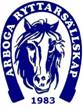 På ARS är vi måna om att följa och förhålla oss till förbund och kommun mm som vi samverkar med. Samtidigt är vi måna om att flera ska få prova olika typer av tränare, träningsformer och att lokala förmågor tas tillvara och kan internt få prova sig fram i att arrangera aktiviteter samt stöttas på vägen mot en formell yrkesutbildning inom ridsporten om så är målet/ambitionen.-Undervisning får endast ske av ridskolans ridlärare/tränare eller på organiserad träning anordnad av ARS.- Vi har även förståelse för att man ibland som vän eller förälder tipsar närstående när de rider. Detta är förutsatt att ingen ersättning tas emot samt sunt förnuft av den som tipsar att det inte liknar ngn organiserad, återkommande träning eller tar upp plats/stör övriga ridande. Se ridhusregler -att all aktivitet ska ske i samråd med övriga utövare på banan. Medlemmar  eller anställda som byter tjänster med varandra/nyttjar varandras tjänster i sånt som sker på anläggningen eller rör hästar som står på anläggningen får visa varandra sin uppskattning i annan form än pengar. - Ridlärare/tränare som har sin huvudsakliga försörjning på ARS ska fakturera ARS även när aktivitet, insatser med klubbens medlemmar sker på annan plats eller ort och deltagaren betalar till ARS (se nedan).- Vi månar om att både ridskoleekipage/hästar och privata kan deltaga på samma aktiviteter och deltagande på ridskolehäst ska stämmas av med ridskolechef (RC). Hästhyra tillkommer då.1. Vill du som ideell arrangera en träning eller om du som tränare vill använda ARS ridhus eller banor för att arrangera träning så stäm först av med RC att det/tränaren är godkänd, kontakta därefter tränaren och diskutera vad denne tar för ersättning per gång eller ekipage och datum. 2. Återkoppla igen till RC och därefter skriv anslag som ska läggas ut i så god tid som möjligt på FB, insta och klubbens hemsida så att alla får möjlighet att deltaga.3. Den ideella som arrangerar träningen ansvarar för att ta emot anmälningar samt att aktivitetens intäkter täcker kostnaden till tränaren och gärna mer därtill.4. Deltagarna är medlemmar och har betalt anläggningsavgift (ingår i stallhyran för de som har häst uppstallad på anläggningen), kommer man enstaka gång och inte är medlem så tillkommer avgift för detta.5. Tränaren fakturerar arbogars@gmail.com. På fakturan ska det stå namn på deltagarna. Deltagaren betalar till swish 1231077445 eller bg 5601-1844, märk med aktivitetens namn och datum. Tex hoppträning för ... 22/10.6. Tränaren eller den som ansvarar för träningen ska underlätta för LOK-stödsrapportering och rapportera till RC när/om det är flera deltagare i åldern 7-25 år som tränar tillsammans.Med hopp om många lärorika, trevliga ritter/RC Nissa Gustafsson